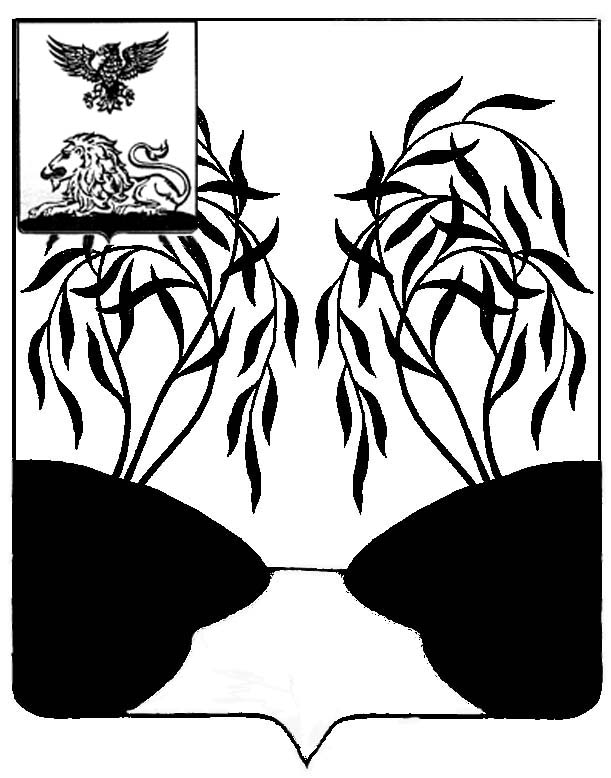 П О С Т А Н О В Л Е Н И ЕАДМИНИСТРАЦИИ БОБРАВСКОГО СЕЛЬСКОГО ПОСЕЛЕНИЯ РАКИТЯНСКОГО  РАЙОНА  БЕЛГОРОДСКОЙ ОБЛАСТИ Бобрава___________________                                                                                 №___О внесении изменений в постановление администрации Бобравского сельского  поселения от 05.12.2013 года  № 35	В соответствии с Федеральным  законом от 06.10.2003 № 131-ФЗ «Об общих принципах организации местного самоуправления в Российской Федерации», Федеральным законом от 27.07.2010 № 210-ФЗ «Об организации предоставления государственных и муниципальных услуг», администрация Бобравского сельского поселения п о с т а н о в л я е т:          1. Внести изменения в административные регламенты по предоставлению муниципальных услуг администрацией Бобравского сельского поселения, утверждённые постановлением администрации Бобравского сельского поселения от 05.12.2013 года № 35 «Об утверждении административных регламентов предоставления муниципальных услуг»:          1.1 «Выдача ордеров на проведение земляных работ на территории  Бобравского сельского поселения муниципального района «Ракитянский район» (приложение № 1);            1.2. «Постановка граждан на учет в качестве нуждающихся в жилых помещениях на территории  Бобравского сельского поселения муниципального района «Ракитянский район» (приложение № 2) ;           1.3.Выдача справок о составе семьи, о составе семьи и регистрации, выписок из домовой книги и выписок из лицевого счета на территории  Бобравского сельского поселения муниципального района «Ракитянский район» (приложение № 3) следующие изменения:- Исключить из Административных регламентов по предоставлению муниципальных услуг пункт 1.14 раздела 1 следующего содержания:«В случаях, предусмотренных федеральными законами, универсальная электронная карта является документом, удостоверяющим личность гражданина, права застрахованного лица в системах обязательного страхования, иные права гражданина. В случаях, предусмотренных федеральными законами, постановлениями Правительства Российской Федерации, нормативными правовыми актами Белгородской области, муниципальными правовыми актами, универсальная электронная карта является документом, удостоверяющим право гражданина на получение государственных и муниципальных услуг».  2. Обнародовать настоящее решение в течение 7 дней.         3. Контроль за исполнением настоящего постановления оставляю за собой.Глава администрацииБобравского сельского поселения                                             Ю.Жерновая